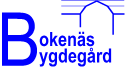                              Bokenäs-Dragsmarks Bygdegårdsförening Verksamhetsplan 2024 Bankgiro    779-9547Swish	12365 25521INBJUDAN - ÅrsmöteOnsd 6/3, kl 18:30 Välkomna till Bokenäs bygdegård. Anmäl din medverkan hos Åsa J, tel:072 564 0211- fika bjuds!Du får samtidigt en rundvisning av vår byggherre Robert Nordklev; om var vi är just nu i bygget!Årsredovisning – en 9-sidig kommer att finnas på vår Nya möjligheterMed hjälp av @allmänna arvsfonden, står vi inför en ny fas vid nyöppnandet sensommaren 2024 - Äntligen blir vårt kök och kafé dubbelt så stort i Bokenäs bygdegård, med ökad tillgänglighet för ALLA!Vilka nya möjligheter kan bli verklighet för vår bygd och våra hyresgäster?Vi utmanar bygdegårdens hyresgäster med vårt nya kök; här kan man tillaga mat för många personer med vår nyinköpta storköksugn, storköksspis och en smidig diskmaskin med rullband, med gott om utrymme i kyl/frys. Dessutom finns gott om arbetsytor med tillgänglighet för alla!Enkla instruktioner för smidig användning finns!Vår tanke är att man ska kunna hyra bygdegården en helg för att tillaga mat till gästerna, duka upp i festsalen, ta emot alla gäster i vår nya stora glasveranda och bara njuta av hur smidigt allt fungerar. Hur vill ni på bästa sätt använda vår bygdegård? Tänk ut vad som skulle göra ert liv ännu mera gynnsamt i samarbete med traktens bygdegård!InvigningRedan nu är vi i full gång och planerar; Invigningsprogram under en treveckorsperiod i höst!Vår målsättning är att det ska finnas något som lockar många olika intresseinriktningar & åldersgrupper under invigningen! Ny och ytterligare programidé välkomnas! +65 lunch till självkostnadspris, Barn-familjeteater, Beatleskväll, Pommac med Quiz, Lokalt festband med blås, dans, buggkurs?  Dans för våra unga, Stickkafé, Matlagningskurs med olika tema - då gänget samlas och lagar mat samtidigt som man har kul tillsammans - i samarbete med lokala matproducenter, Öppen förskola för de yngsta, Familjehäng med matlagning & lek, Sömnads-Lan, Bastuhäng efter den långa vandringen, Höstmarknad, etc etc!Hyra lokalNU är det fritt fram för alla nya och gamla hyresgäster; du kan redan nu boka för din idé, till sammankomst: (glöm inte det vi redan har; biljard, bastu, vandringsmöjligheter, lekplats och allmänna kommunikationer till U-a, Gbg, och Lysekil runt knuten).Privata kalas - Jämna år, Bröllop, Släktträff - börja planera och boka redan nu! “Ju mer vi är tillsammans, tillsammans - ju gladare vi blir”+65I vår ansökan om ekonomiska medel till allmänna arvsfonden var vår målgrupp +65 anledningen till att vi fick ekonomiskt stöd och kunde igångsätta arbetet. Bokenäs pensionärsföreing i samarbete med Bokenäs bygdegård genomförde också vår ansökan. Våra åtaganden gentemot @allmänna arvsfonden är att vi inom en 10-årsperiod ska leva upp till vår ansökan och genomföra i samarbete med pensionärerna, program för +65-gruppen. t.ex. pensionärsluncher, matlagning och hälsoförebygggande aktiviteter, etc.Kommande programMarknader, frågesportskvällar, luncher, stickkafé, barn - & ungdomsverksamhet, musikkvällar, bygdeinformationsmöte, etc är vår ambition att fortsätta med framöver, men hoppas på ett utökat programinnehåll med nya möjligheter.EU-valSöndag 9 juni hålls EU-val i vår salRenoverings- och förnyelsebehov yttertak för hela byggnadenförbättrad ljudakustik i salenvitvaror i köknya möbler i kafé ett förbättrat wi-firengöra vår vackra ridåMedlemsvärvning- dec 23 - hela 2024Gamla medlemmar – vi behöver er! Glömt betala in ? – 100 kr enskild medlem, 200 kr i hushåll vid fler än en person; skriv namn, e-postadress, antal pers i hushållet.Nya medlemmar kan medföra nya möjligheter - ju fler behov - desto mer nyttjande av bygdegården, samt ett ökat ekonomiskt tillskott till aktiviteter och inventarier!Nytt yttertak - vi söker sponsorer!Eftersom vårt yttertak är i akut behov av stora reparationer - efter många års nödlagningar- söker vi sponsorer till nya takpannor!Enskilda hushåll: 500 kr eller mer!Företag och organisationer:1000 kr eller mer!Alla sponsorer kommer att uppmärksammas på vår sponsortavla!Märk din inbetalning med TEGELPANNOR2024 bankgiro: 779-9547 Swish: 1236525521Vi hoppas på ett fortsatt framgångsrikt år med ett gott flyt i byggutvecklingen samt nya och lockande programpunkter när bygdegårdsaktiviteterna kommer igång i höst!Bokenäs bygdegård23 februari 2024Styrelsen